For sustainable development and conservation of forests and bio-diversity , it becomes necessity to undertake tree plantation and other environmental conservation related activities out  side the traditional forest as well. It is also imperative to aware the people of all sections, particularly the students who are studying in school and colleges as they are the future of our nation.	Hence, considering the need of conservation of  bio-diversity and to sensitize the students of Ambedkar college ,the college celebrates ‘Vana-Mahotsav ‘ on 24th June ‘2019.A lecture Programme was organized in the Seminar Hall of the College .Principal I/C Dr. Subrata Sharma elaborately discussed  about the importance of plantation and on conservation of bio-diversity. Mr. Biplab Majumder , assistant professor  , Environmental Science delivered a lecture on conservation of Bio-diversity  and on climate change. Followed by awareness programme all faculty members along with principal I/C  planted tree in the road side of  academic block –II.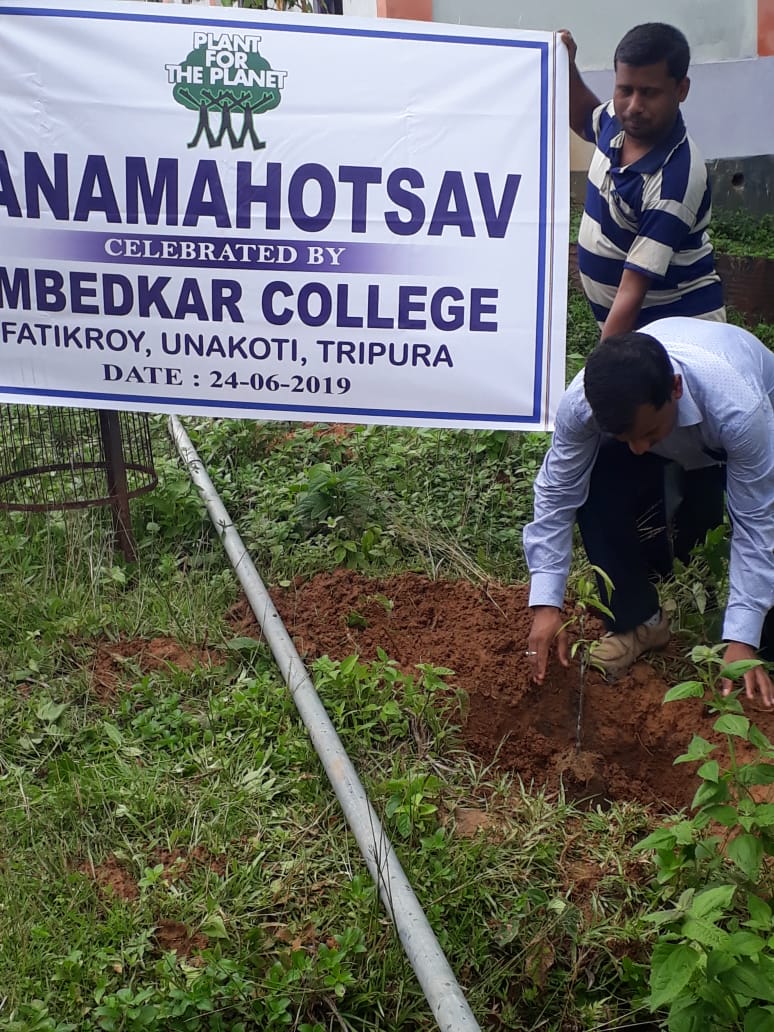 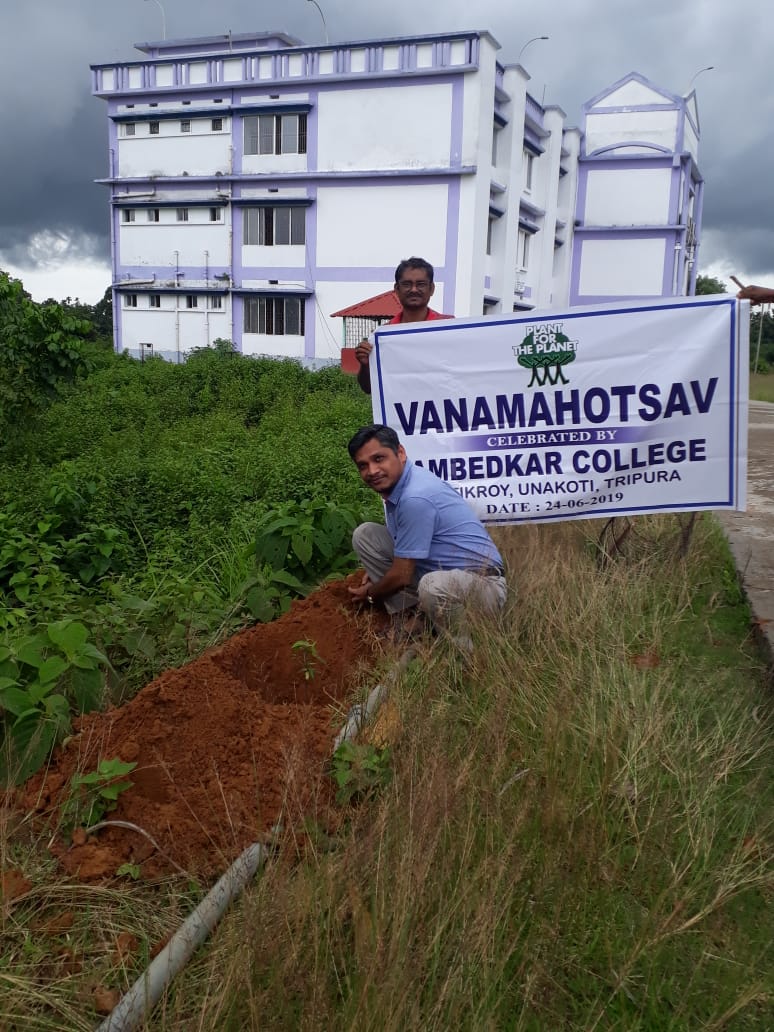 